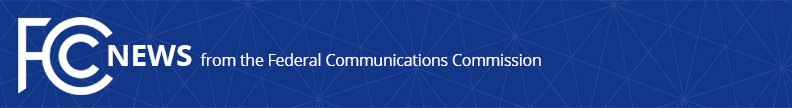 Media Contact: David Grossman, (202) 418-2100david.grossman@fcc.govFor Immediate ReleaseSTATEMENT OF Commissioner Clyburn ON 
FCC/FTC AGREEMENT  -- WASHINGTON, December 11, 2017 – The following statement can be attributed to FCC Commissioner Mignon L. Clyburn in response to the draft Memorandum of Understanding (MOU) announced between the Federal Communications Commission (FCC) and the Federal Trade Commission (FTC):

“The agreement announced today between the FCC and FTC is a confusing, lackluster, reactionary afterthought: an attempt to paper over weaknesses in the Chairman’s draft proposal repealing the FCC’s 2015 net neutrality rules. “Two years ago, the FCC signed a much broader pro-consumer agreement with the FTC that already covers this issue. There is no reason to do this again other than as a smoke and mirrors PR stunt, distracting from the FCC’s planned destruction of net neutrality protections later this week.”
###
Office of Commissioner Mignon Clyburn: (202) 418-2100Twitter: @MClyburnFCCwww.fcc.govThis is an unofficial announcement of Commission action.  Release of the full text of a Commission order constitutes official action.  See MCI v. FCC, 515 F.2d 385 (D.C. Cir. 1974).